По этим причинам африканские Государства-Члены предлагают Всемирной ассамблее по стандартизации электросвязи (ВАСЭ-16) не вносить изменения в следующие три Рекомендации МСЭ-Т серии А.NOC	AFCP/42A19/1Рекомендация МСЭ-Т А.1Методы работы исследовательских комиссий 
Сектора стандартизации электросвязи МСЭ (1996 г.; 2000 г.; 2004 г.; 2006 г.; 2008 г.; 2012 г.)Основания:	Африканские Государства-Члены считают, что Рекомендация МСЭ-T A.1 в ходе предыдущих ассамблей приобрела весьма стабильный характер и поэтому ее пересматривать не следует. Предложения добавить в пункт 1.4.7 Рекомендации A.1 обязательное требование о том, чтобы "не менее четырех структур (Государства-Члены, Члены Сектора, Ассоциированные члены, Академические организации – члены) из четырех различных стран были за новое направление работы", будет мешать членам, особенно членам из развивающихся стран, принимать участие и/или предлагать направления работы, которые могут быть утверждены.Африканские Государства-Члены также приняли к сведению Дополнительный документ 1 к Документу 44, в котором говорится, что АТСЭ возражает против такого пересмотра по причинам, сочтенным африканскими Государствами-Членами весьма обоснованными; и, соответственно, они поддерживают содержащееся в документе АТСЭ предложение о том, чтобы не вносить изменений в пункт 1.4.7.ПредложениеАфриканские Государства-Члены предлагают NOC в отношении пункта 1.4.7 и других пунктов Рекомендации МСЭ-Т A.1.NOC	AFCP/42A19/2Рекомендация МСЭ-Т А.12Обозначение и компоновка Рекомендаций МСЭ-Т(2000 г.; 2004 г.; 2008 г., 2015 г., 2016 г.)1Основания:	Африканские Государства-Члены предлагают не вносить изменений в Рекомендацию МСЭ-Т A.12, и, в частности, не указывать для Рекомендации МСЭ-Т процесс утверждения (ТПУ/АПУ). В конечном итоге все Рекомендации будут иметь одинаковый правовой статус. Такое изменение приведет лишь к еще большей путанице для пользователей Рекомендации. МСЭ следует стремиться к как можно более широкому пропагандированною своих Рекомендаций с целью обеспечениях их глобального распространения и доминирования.NOC	AFCP/42A19/3Рекомендация МСЭ-Т А.13Добавления к Рекомендациям МСЭ-Т(2000 г., 2007 г.)Основания:	Африканские Государства-Члены приняли к сведению содержащийся в Дополнительном документе 20 к Документу 46 вклад для настоящей Ассамблеи, представленный Государства-Членами Межамериканской комиссии по электросвязи (СИТЕЛ) в отношении Рекомендации МСЭ-Т A.13. В этом документе предлагается внести в существующие положения серьезные изменения, в которых предпринимается попытка указать методы работы для ненормативных документов с целью повышения эффективности деятельности в интересах всех членов.Однако внимательное изучение предлагаемых изменений свидетельствуют о том, что в конечном итоге они не способствуют выполнению таких документов, будь то Добавления, отчеты и т. д., поскольку в них постоянно и прямо напоминается читателю, что "ЭТИ ДОКУМЕНТЫ не содержат каких бы то ни было обязательных положений и не являются неотъемлемой частью каких-либо Рекомендаций МСЭ-Т", что дает любому читателю определенный негативный сигнал, в то время как МСЭ-Т стремится добиться осуществления своих Рекомендаций. Рекомендации и так уже выполняются на добровольной основе и все еще применяются не в полном объеме, следовательно, такие сигналы в других документах будут существенно понижать статус ненормативных публикаций МСЭ-Т. Таким образом, это не будет отвечать интересам членов.Кроме того, предложения, содержащиеся в Дополнительном документе 20 к Документу 46, предусматривают выполнение более ограничительных условий для начала новых направлений работы, включая большое количество случаев двусмысленного толкования, что может вынудить отказаться от нового направления работы или исключить его. Это также не будет отвечать интересам членов.В заключение следует отметить, что, несмотря на возможную целесообразность организации и/или согласования методов работы, соответствующие подходы, предлагаемые в Дополнительном документе 20 к Документу 46, совершенно не способствуют деятельности МСЭ-Т.Соответственно, африканские Государства-Члены предлагают не вносить изменения в Рекомендацию МСЭ-Т A.13.______________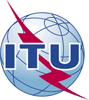 Всемирная ассамблея по стандартизации электросвязи (ВАСЭ-16) 
Хаммамет, 25 октября – 3 ноября 2016 годаВсемирная ассамблея по стандартизации электросвязи (ВАСЭ-16) 
Хаммамет, 25 октября – 3 ноября 2016 года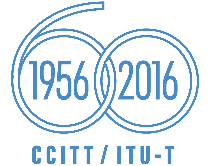 ПЛЕНАРНОЕ ЗАСЕДАНИЕПЛЕНАРНОЕ ЗАСЕДАНИЕДополнительный документ 19
к Документу 42-RДополнительный документ 19
к Документу 42-R10 октября 2016 года10 октября 2016 годаОригинал: английскийОригинал: английскийАдминистрации Африканского союза электросвязиАдминистрации Африканского союза электросвязиАдминистрации Африканского союза электросвязиАдминистрации Африканского союза электросвязипредложение не вносить изменения в рекомендации МСЭ-Т A.1, МСЭ-Т A.12 и МСЭ-Т A.13предложение не вносить изменения в рекомендации МСЭ-Т A.1, МСЭ-Т A.12 и МСЭ-Т A.13предложение не вносить изменения в рекомендации МСЭ-Т A.1, МСЭ-Т A.12 и МСЭ-Т A.13предложение не вносить изменения в рекомендации МСЭ-Т A.1, МСЭ-Т A.12 и МСЭ-Т A.13Резюме: